БЕСПЛАТНОЕ ОБУЧЕНИЕ ГРАЖДАН В РАМКАХ ФЕДЕРАЛЬНОГО ПРОЕКТА «СОДЕЙСТВИЕ ЗАНЯТОСТИ»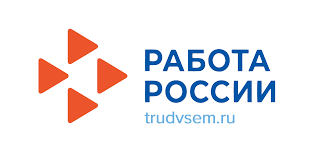 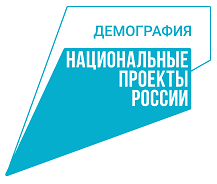 ГАПОУ ТО «Ишимский многопрофильный техникум»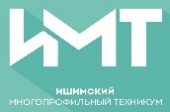 - Пройди бесплатное обучение и получи востребованные профессиональные навыки- Трудоустройся, стань самозанятым или индивидуальным предпринимателемКТО МОЖЕТ ПРОЙТИ ОБУЧЕНИЕ:Граждане в возрасте 50 лет и старше;Женщины, находящиеся в отпуске по уходу за ребенком;Женщины, не состоящие в трудовых отношениях и имеющие детей дошкольного возраста в возрасте от 0 до 7 лет включительно;Безработные граждане;Работники, находящиеся под риском увольнения;Граждане Украины и лица без гражданства, которые получили удостоверение беженца или свидетельство о предоставлении временного убежища на территории РФ;Ветераны боевых действий и члены их семей;Молодежь в возрасте до 35 лет включительно, относящиеся к категориям:-незанятые в течение 4 месяцев и более после окончания военной службы по призыву;- незанятые в течение 4 месяцев и более после окончания обучения;- находящиеся под риском увольнения;- не имеющие среднего профессионального или высшего образования и не обучающиеся в настоящее времяПРОГРАММЫ ПРОФЕССИОНАЛЬНОЙ ПОДГОТОВКИ:Повар, 144 часа Ссылка для записи: https://trudvsem.ru/educational-programs?_title=%D0%BF%D0%BE%D0%B2%D0%B0%D1%80&_regionIds=54049357-326d-4b8f-b224-3c6dc25d6dd3&page=0&titleType=COURSE_NAME&categories=UNEMPLOYED_REGISTERED (ВЫБЕРИТЕ Ишимский многопрофильный техникум)Кондитер, 144 часаСсылка для записи: https://trudvsem.ru/educational-programs?_title=%D0%BA%D0%BE%D0%BD%D0%B4%D0%B8%D1%82%D0%B5%D1%80&_regionIds=54049357-326d-4b8f-b224-3c6dc25d6dd3&page=0&titleType=COURSE_NAME&categories=UNEMPLOYED_REGISTERED (ВЫБЕРИТЕ Ишимский многопрофильный техникум)Продавец продовольственных товаров, 144 часаСсылка для записи: https://trudvsem.ru/educational-programs?_title=%D0%BF%D1%80%D0%BE%D0%B4%D0%B0%D0%B2%D0%B5%D1%86&_regionIds=54049357-326d-4b8f-b224-3c6dc25d6dd3&page=0&titleType=COURSE_NAME&categories=UNEMPLOYED_REGISTERED Начало обучения 23 октября 2023 г.По окончании обучения выдается свидетельствоКонтакты: г. Ишим, ул. Деповская, 21,Тел.: 8-34551-6-66-58